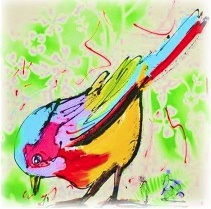 Notulen ledenbijeenkomst 22 Maart 2024 in de Balstien te NoordbergumAanwezig : 16 Leden m.k.a afdeling Zwaagwesteinde: Kees Luinstra en Sake Banga. Afdeling Damwoude: Wychard Bouma en Henk v/d Heide en afdeling Noordbergum: Piet Plantinga, Roel de Boer, Tjalling Postma en Haye v/d Zwaag.                                                    Opening: De voorzitter opent de vergadering en heet een ieder welkom een speciaal welkom voor onze leden van onze zusterverenigingen zonder hen was de opkomst wel zeer mager geweest door de vele afmeldingen. Ook heet hij Adrie van Kooten welkom hij zal ons vanavond meenemen naar Gambia waar hij in 2021 een reis heeft gemaakt, samen met zijn zoon.Vaststellen agenda: De uitslag van de verloting wordt nog toegevoegd voor de sluiting.Ingekomen stukken: Er is een Nieuwsbrief van de bond gekomen met veel informatie over verschillende onderwerpen deze is naar de leden gestuurd. Verder is er een uitnodiging van de districtsvergadering op 5 april in Drachten enkele bestuursleden gaan hier naar toe. Ook is het jaarverslag binnen gekomen met een stemformulier de punten worden even kort behandeld de vergadering gaat ermee akkoord dat op alle punten voor wordt gestemd.Mededeling bestuur : De voorzitter geeft aan dat er voor de bijeenkomst in April nog geen spreker is gevonden, het voorstel van het bestuur is nu om in mei/juni iets anders te organiseren dit kan een forelviswedstrijd zijn in Kollumerzwaag met BBQ ook varen met een fluisterboot vanuit de omleiding is een mogelijkheid met eventueel een BBQ. De vergadering geeft aan dat het bestuur maar met een voorstel moet komen.Notulen 23 februari: Deze worden zonder op en aanmerkingen goedgekeurd de voorzitter bedankt de secretaris voor het verslagLeden mutatie: Er zijn geen leden mutaties. Lezing Adrie van Kooten: Adrie stelt zich even voor hij heeft meerdere boeken geschreven en heeft een website (Vogel problemen ) hij heeft meerdere reizen gemaakt naar onder andere Madagaskar ,Australië en Costa Rica, vorig jaar in april is hij ook bij ons geweest.Vanavond krijgen we de reis naar Gambia te zien welke hij in 2021 heeft gemaakt. Gambia ligt in Afrika en is geheel omgeven door Senegal. Het land is genoemd naar de rivier welke er over de gehele lengte doorheen loopt. Het land is zeer arm het openbare leven speelt zich in hoofdzaak in compound af. Wegen zijn er bijna niet en dieren lopen gewoon op de weg. Huisvuil wordt niet opgehaald als er veel ligt wordt het in brand gestoken. Voor de pauze verteld hij over onder andere de volgende vogels: Afrikaanse halsband parkiet, Senegal papegaai en Bruinnek papegaai. Ook dwergbijeneters en Roodkeelbijeneters komen hier regelmatig voor deze broeden in kolonie broed vaak 5 tot 50 paren. Er komen ook 12 soorten duiven voor in Gambia.Pauze met loten verkoop: Even bij praten en de dorst lessen.Vervolg lezing: Na de pauze verteld Adrie ons over de vele tropische vogels welke er zijn zoals : blauwkopfazant ,Astrildes ,Oranjekaakjes, Roodstaartjes en vuurvinkjes. Ook komen er wevers en tokken voor. De Afrikaanse zeearend de visarend scharrelaar en kleine pelikaan waren ook aanwezig. Adrie laat ons de verschillende vogels duidelijk zien op foto en film en heeft er een mooi verhaal bij , het is daarom ook erg stil onder de aanwezigen. Rond kwart over tien komt er een einde aan de lezing de voorzitter bedankt Adrie voor zijn mooi verhaal dit wordt door de aanwezigen bekrachtigt met een applaus.Rondvraag: Hier wordt geen gebruik van gemaakt.Uitslag verloting: De ene is altijd iets gelukkiger in de verloting dan de ander maar aan het eind van de avond komt bijna iedereen met een pakje vlees of suikerbrood naar huis.Sluiting :  De voorzitter bedankt iedereen voor zijn aanwezigheid en inbreng en wenst iedereen wel thuis.